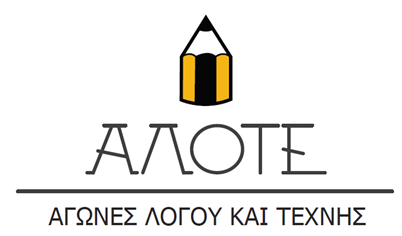 14οι ΑΓΩΝΕΣ ΛΟΓΟΥ ΚΑΙ ΤΕΧΝΗΣ | 2021 - 2022ΦΟΡΜΑ ΣΥΜΜΕΤΟΧΗΣ Όλα τα στοιχεία να γραφούν με πεζά (μικρά) γράμματαΌνομα: Επώνυμο: Ψευδώνυμο: Τάξη – Τμήμα: Σχολείο (πλήρης ονομασία, π.χ. Α΄ Αρσάκειο Γυμνάσιο Ψυχικού):Τηλέφωνο: Ηλεκτρονική Διεύθυνση (e-mail): Τίτλος Έργου: